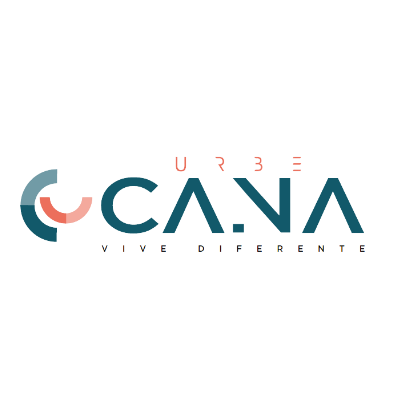                              PREGUNTAS FRECUENTES¿Cuál es la constructora? Urbe Construcciones Webpage: https://urbeconstrucciones.com/es/Instagram: @urbedom¿Dónde está ubicada la constructora? Calle Leonardo Da Vinci No. 2 esq.  Francisco Petrarca, Sector Renacimiento, Santo Domingo, República Dominicana.¿Dónde está ubicado el proyecto?  En Bávaro, Punta Cana, específicamente en la siguiente locación: https://www.google.com/maps/place/18%C2%B038'45.1%22N+68%C2%B026'18.4%22W/@18.6478405,-68.4325497,1321m/data=!3m1!1e3!4m5!3m4!1s0x0:0xea1fc8d8ef21f081!8m2!3d18.645864!4d-68.438454?hl=es-DO¿Puedo financiar con bancos locales? Si.¿Tiene fiduciaria? Si.¿Cuál es la fiduciaria? FiduCorp https://fiducorp.do¿Qué proyectos tiene la Constructora? Ver portafolio en su página web https://urbeconstrucciones.com/es/proyectos/¿A qué tiempo está de la playa y demás lugares atractivos? Localizado a 15 minutos del Aeropuerto Internacional de Punta Cana, a 15 minutos de las más bellas playas de agua turquesa, a 5 minutos de Downtown.¿Qué amenidades ofrece el proyecto? Piscina para adultos, jacuzzi, pool theater, sport bar con karaoke, piscina para niños, parque de agua para niños, área de juego para niños, arenero, mini pared de escalar, arcade zone, mesa de billar, mesa de ping pong, área de picnic con gazebo, horno de pizza y BBQ, parque canino, patio de eventos, salón multiusos, cigar lounge, cava de vinos, área de coworking, salón de reuniones, minigolf de 9 hoyos, pista U de skateboard, cancha de basketball, cancha de volleyball, cancha de tennis, cancha de pádel, gimnasio, salón de aeróbicos,  crossfit área, jardín de yoga al aire libre, sauna, sala de masajes, circuito de bicicleta, senderos de caminata.¿Cuántas unidades tiene el proyecto? 1,020 apartamentos y 47 villas.¿Dónde estará ubicada el área social? En la parte central del proyecto.¿Los parqueos son techados? No.¿Cuántos parqueos tienen los apartamentos? 1 y 2 parqueos.¿Cuántos tipos de unidades tiene el proyecto? Apartamentos de 1, 2 y 3 habitaciones, y Villas de 3 habitaciones.¿Cuántos apartamentos por nivel tiene el proyecto? 6 apartamentos por nivel.¿Cuántos niveles tiene cada edificio?  5 niveles por edificio.¿Las villas y apartamentos tienen jacuzzi incluido? No, es opcional.¿Qué tipo de construcción es? Construcción en block.¿Cuánto es el mantenimiento? Alrededor de 2 a 3 dólares por metro cuadrado, aproximadamente. ¿Cuál es la fecha de entrega? Apartamentos en Abril 2025, y Villas en Noviembre 2025.¿Puede ser utilizado para AIRBNB? Si.¿Tendrá servicio de administración de condominio? Si, opcional.¿Cuáles son las formas de pago (reserva, separación e inicial)? Reserva con US$1,000.00, Separación y firma con un 10%. Completivo inicial: 30% durante construcción. Contra entrega: 60%.¿Tiene Confotur? No.¿Se puede pagar la reserva con tarjeta de crédito? No, solamente transferencia.¿Se entrega con línea blanca? No¿Aplica para bono vivienda? No, este proyecto no cuenta con bono vivienda.